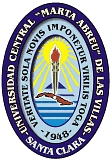 del 26 al 28 junio de 2019Universidad Central “Marta Abreu” de Las Villas, Santa Clara, CUBAOrganizado por la Cátedra de Pensamiento Latinoamericano y Cubano “Enrique José Varona” de la Facultad de Ciencias Sociales de la Universidad Central “Marta Abreu” de Las VillasLa Universidad Central “Marta Abreu” de Las Villas (UCLV) convoca a profesionales de las ciencias sociales y humanísticas, a luchadores sociales, a personas interesadas de Latinoamérica y el mundo al XVI Simposio Internacional sobre Pensamiento Latinoamericano, a efectuarse dentro de la II Convención Científica Internacional de Ciencia, Tecnología y Sociedad (CCI 2019). Podrán participar investigadores provenientes del mundo académico, político, religioso, artístico, de los movimientos sociales interesados en la historia y desarrollo del pensamiento filosófico y social latinoamericano. El encuentro tendrá lugar del 26 al 28 de junio de 2019 en instalaciones de la ciudad de Santa Clara y tendrá como objetivo el intercambio de experiencias en torno a diversas temáticas relacionadas con el estudio del pensamiento latinoamericano.TEMATICAS:El tema central del XVI Simposio será: “Filosofía, economía y política en el contexto de la resistencia de la izquierda ante la ofensiva neoliberal en América Latina a 60 años de la Revolución cubana”. Podrán presentarse trabajos en las siguientes temáticas:Proyección ideológica y política de la Revolución cubana en su devenir históricoEl marxismo crítico latinoamericano en la perspectiva de análisis del capitalismo regionalEl socialismo latinoamericano y los movimientos sociales: la experiencia intelectual ante la ofensiva neoliberal y las realizaciones de los proyectos popularesPolíticas públicas en América LatinaAntropología filosófica latinoamericana: el humanismo en el pensamiento latinoamericanoIdentidad cultural en América Latina y el Caribe: debates, teorías y prácticasHistoria, teoría y procesos contemporáneos de la integración latinoamericana y caribeñaMetodología de la investigación de la historia del pensamiento latinoamericanoFilosofía de la educación en América LatinaInvitados especiales:Dr. Raúl Fornet-Betancourt (Cuba-Alemania)Dr. Carlos Aguirre Rojas (México)BASES ORGANIZATIVAS:El Simposio sesionará predominantemente en forma de talleres o paneles de discusión; por tanto, se aceptarán propuestas para conformar mesas y paneles temáticos, así como otras actividades, incluso en el caso de aquellos temas que no aparezcan recogidos en la presente convocatoria, siempre que se mantengan en el perfil de un evento de pensamiento latinoamericano y se coordine previamente con los organizadores. Al mismo tiempo, se receptarán las ponencias como base para la organización de las mesas que no hayan sido coordinadas previamente. Todas las ponencias aceptadas se publicarán en un libro de memorias dedicado al Simposio.La solicitud de inscripción como ponente o participante debe ser enviada a la Comisión organizadora antes del 23 de enero de 2019, adjuntando un resumen (no más de 250 palabras y hasta 6 palabras claves) de la ponencia o tema sobre el que se quiere intervenir. Los participantes extranjeros que no deseen presentar ponencias, pueden inscribirse el día del inicio del Simposio, pero deben enviar su solicitud de inscripción en la fecha antes mencionada. La comisión organizadora notificará su aceptación el 23 de febrero. La entrega definitiva de los trabajos será hasta el 23 de marzo de 2019.Los trabajos que se presenten deben cumplir los siguientes requisitos: títulos en mayúsculas (hasta 15 palabras); entre 8 y 15 cuartillas en letra Arial 12, a espacio y medio, márgenes de 2,5 cm a cada lado, texto justificado a ambos lados, tamaño carta, en formato electrónico, con notas a pie de página. La Comisión Organizadora se reserva el derecho de no aceptar las ponencias que no se ajusten a dichas normas.En el marco del XVI Simposio Internacional de Pensamiento Latinoamericano se organizará la presentación de libros, programas de postgrado de maestría y doctorado y proyectos de investigación fruto del trabajo del colectivo del Departamento de Filosofía de la Facultad de Ciencias Sociales y del Departamento de Marxismo de la UCLV, que junto a filósofos, incluye teóricos de la política, economistas, historiadores, sociólogos, juristas, psicólogos, entre otros; los que poseen una larga tradición de trabajo transdisciplinar. Los idiomas oficiales del evento son el español y el portugués. No obstante, se aceptarán trabajos en otros idiomas siempre que se solicite el servicio de traducción.El título, resumen y palabras claves estarán en el mismo idioma que el texto del trabajo. En el caso de español debe adicionar la traducción al inglés de estos elementos. Los que se presenten en otras lenguas adjuntarán estos aspectos en español.CUOTA DE INSCRIPCIÓN DEL SIMPOSIO: 100.00 CUC (Pesos Cubanos Convertibles) para delegados extranjeros y 100.00 CUP (Pesos Cubanos) para delegados cubanosLos estudiantes de pregrado y acompañantes extranjeros abonarán el 50% de la misma. En el caso de los primeros deben presentar previamente su identificación actualizada que acredite su condición. Esta cuota cubre el derecho a participar en las sesiones de trabajo y a recibir la constancia de participación.COMISIÓN ORGANIZADORA:Presidente: Dra. Anabel Díaz Hurtado, Decana de la Facultad de Ciencias SocialesSecretaria Ejecutiva: Dra. Anayansi Castellón Jiménez, Profesora del Departamento de FilosofíaPresidente de Honor: Dr. Pablo Guadarrama González, Profesor de Merito de la UCLVPresidente de Comisión Académica: Dr. Rafael Plá León, Profesor del Departamento de FilosofíaOtros miembros: Dra. Yadira García Rodríguez, Dr. Jorge Morales Brito, Dr. Boris Santana Cabrera, Dr. Israel López Pino, Dra. Diana Concepción Toledo, Dr. Edgardo Romero Fernández, Dra. María Teresa Vila Bormey, Dr. Jaime García Ruiz, Dr. Antonio Bermejo Santos, Dr. Ricardo Salar Sotés, Dr. Ricardo Hernández Pérez, Lic. Yuri Cuéllar RayaPARA MAYOR INFORMACIÓN COMUNICARSE CON:Teléfonos: 53 (42) 205390 (Decanato de la Facultad de Ciencias Sociales); 53 (42) 211906 (Departamento de Filosofía); +5358388535 (Lic. Yuri Cuellar Raya, responsable de comunicación del evento) E-mail: simposiolat@uclv.cu